 ВЧИМОСЯ ЧИТАТИ РАЗОМ З КАЗКОВИМИ ГЕРОЯМИ 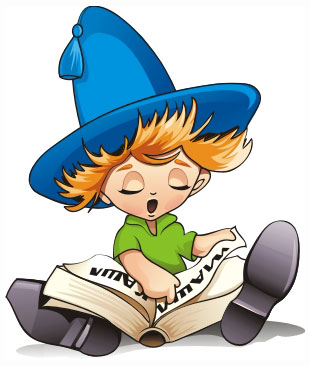 Цікаві вправи з реченням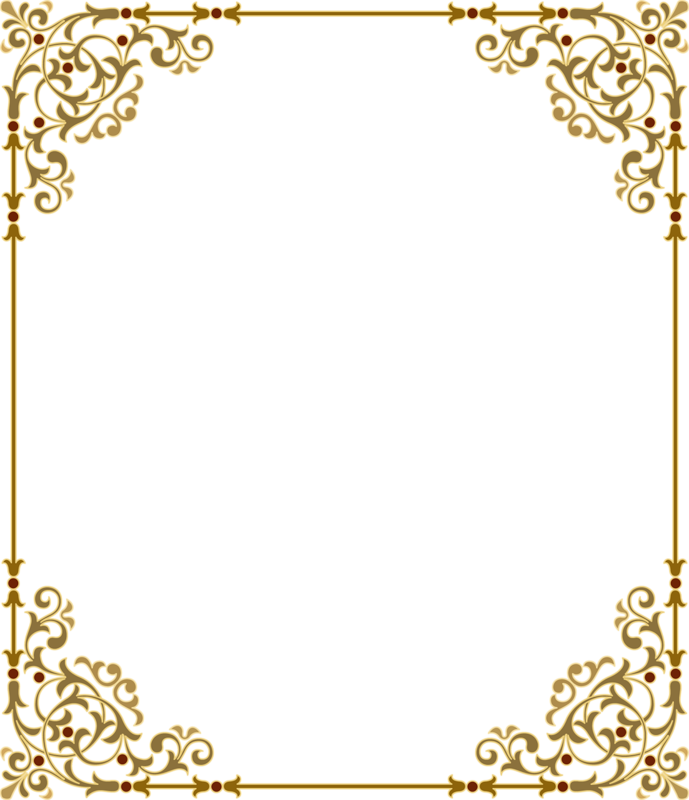 Прочитай речення, уявляючи на місці зірочки вказану букву і придумай своє ,щоб воно доповнювало прочитане.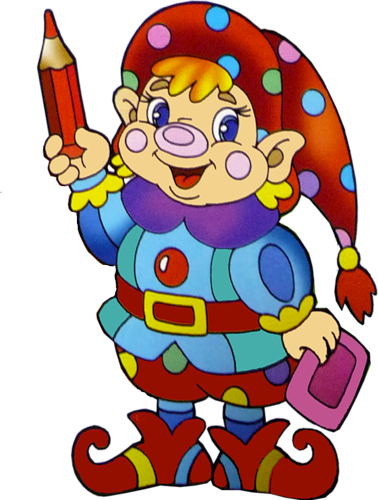 У*чні   др*гого    клас*   спис*вали     вправ* з    підр*чника.2 .   Ж*равлі    кр*жляли    над     озером.3 .    Наш    с*сід   *    ставк*    спіймав велик*     щ*к*.4 .    Катр*ся     подар*вала    подр*зі     цікав*      книг*.5.	Дід*сь   з     он*ками     ходили       на      ф*тбол.6 . Клен     ціл*     зим*    спав  під  снігом.7 . Баб*ся   к*пила   он*кові     нов*   ф*тболк*.8. Взимку *    ябл*ньки   і     гр*ші    занесло снігом.Прочитай речення, уявляючи на місці зірочки вказану букву, і придумай своє, щоб воно доповнювало прочитане.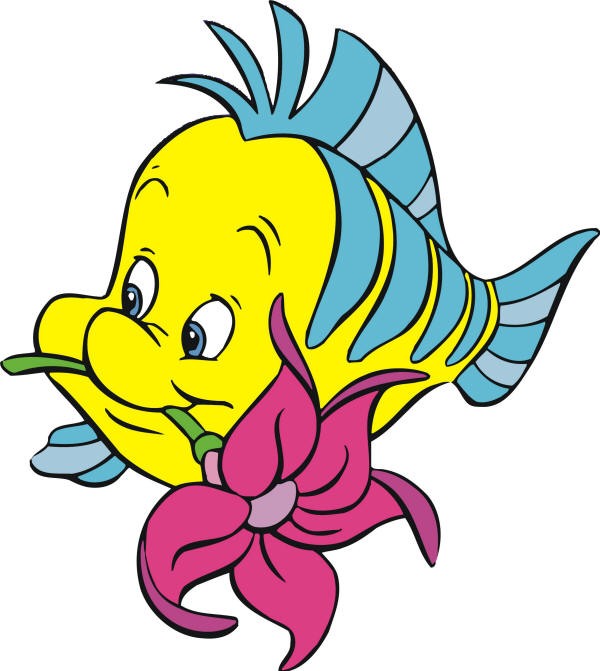 О1 . Це   бул*   темн*г*   зим*в*г*    веч*ра.                       2 .  С*нце    сх*вал*ся    за    *брій.                                     3 .  В*сени   шк*лярі    зн*ву     пішли      д* шк*ли.         4 .  В*л*дя   з    брат*м   відп*чивали    на м*рі.5 . В    *дн*г*   зл*г*    г*сп*даря       був д*брий     с*бака.                                                                  6 . *дягнув     С*нцевик-Чарівник     *дяг    з ж*вт*г*    листя.7 . Зим*вий   ран*к    дихав     м*р*з*м     і свіжістю.8 . За  сел*м  пр*стягл*ся   к*л*систе   п*ле. 9 . Х*дить   гарбуз    п*      г*р*ду.                                    10 . К*тилася   т*рба  з  вис*к*г*     г*рба.Прочитай речення, уявляючи на місці зірочки вказану букву, і придумай своє, щоб воно доповнювало прочитане.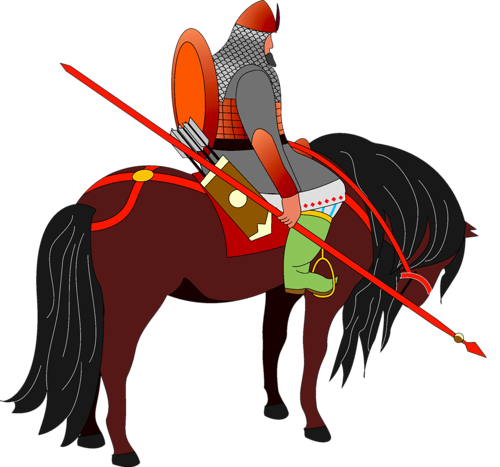 Е В*с*л*  сон*чко   зв*с*лило    з*млю т*плим   промінням.2 .Тих*нько співає солов*йко на б*р*зі.3 . Т*плий   віт*р*ць    ш*л*стить   ст*блами оч*р*ту.4 . Т*п*р   Ол*на — уч*ниця  тр*тього класу.5.Тон*нькі    ст*б*льця   пш*ниці нахилились до  з*млі.6 . Б*р*за   ст*лить   під ноги  жовт*  листя.7 . По н*бу  л*тіли  л*л*ки  із  т*плих  країв.8 . П*трик  хоч*  бути   лікар*м, а Арт*м — учит*л*м.9 .З гілки  зл*тіла   сір*нька   пташ*чка  і    в*с*ло заспівала.10 . Ч*р*з   пол*   в*д*    тон*нька     ст*ж*чка.Прочитай речення, уявляючи на місці зірочки вказану букву, і придумай своє, щоб воно доповнювало прочитане.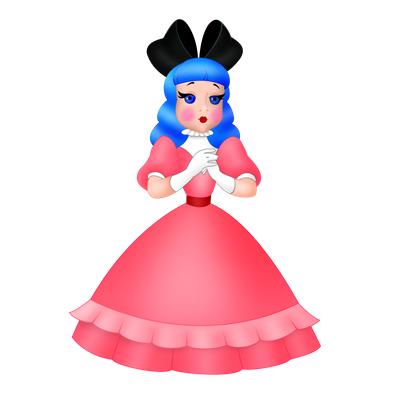 ІВранц*   д*ти    б*гали    коло     р*чки.2 .   В   школ*, в клас*    не    см*ти.                                   3 .   Насм*тив,  то прибери.4 . Усм*хнися    вс*м   на   св*т*: небу, сонцю, кв*там, д*тям.5 . Дзв*нко    цв*р*нькають    горобц*   п*д стр*хою.6 . На свят*    школяр*    сп*вали     весел* п*сн*.7 .  У   к*мнат*   стояв    ст*л   *     ш*сть ст*льц*в.8. Б*л*    лебед*     л*тали   над    р*чкою.